Gudimov  Aleksandr VasilievichExperience:Position applied for: BoatswainDate of birth: 25.08.1962 (age: 55)Citizenship: UkraineResidence permit in Ukraine: NoCountry of residence: UkraineCity of residence: OdessaPermanent address: 18 Mahachkalinskay str. ap.94Contact Tel. No: +38 (048) 712-97-09 / +38 (099) 628-16-11E-Mail: strelok199155@mail.ruU.S. visa: NoE.U. visa: NoUkrainian biometric international passport: Not specifiedDate available from: 01.05.2014English knowledge: GoodMinimum salary: 2000 $ per monthPositionFrom / ToVessel nameVessel typeDWTMEBHPFlagShipownerCrewingBoatswain12.09.2012-07.05.2013Virtuous StrikerBulk Carrier56822.5 mtman b&w 6s50mc-c9480 kw / 12713NassauChartey World Inc.(British Virgin IslandStarlainBoatswain11.05.2011-23.12.2011Energy RangerBulk Carrier26330 tHitachi Sulzer 6 rta 52 u7728 kw / 10500douglasVerizon Marine LimitedStarlainBoatswain11.01.2011-20.04.2011Hanjin SantosContainer Ship35595Sulzer31640 kwVallettaCellcontainer(â2) Corp. Manager DanaosDanaos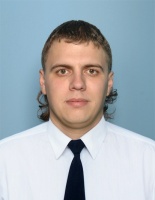 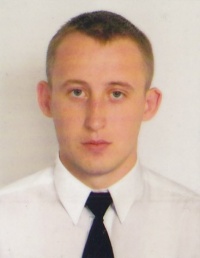 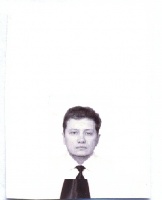 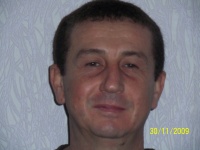 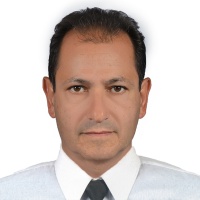 